2018 Central Oregon Speaker & Workshop Line UpMain Stage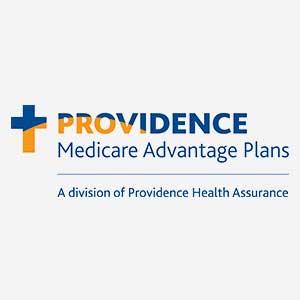 OPENING CEREMONY AND ACKNOWLEDGEMENTS11:15 am - Presented by Providence Health AssuranceSpeaker -Duration: 45 mins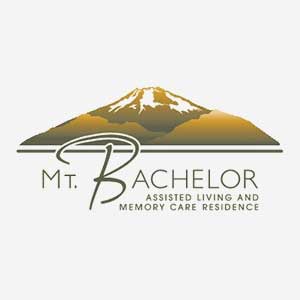 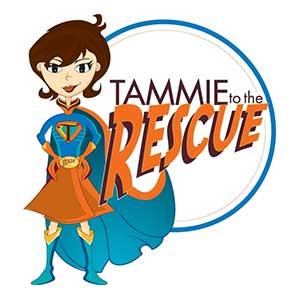  	BRINGING ORDER TO CHAOS… RESTORING SANITY12:00 pm - Mt. Bachelor Assisted Living and Memory Care Presents TAMMIE TO THE RESCUESpeaker - Tammie BarberDuration: 45 mins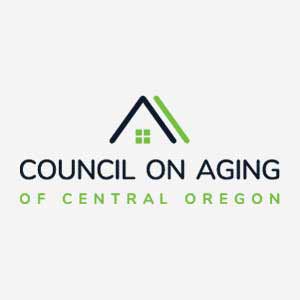 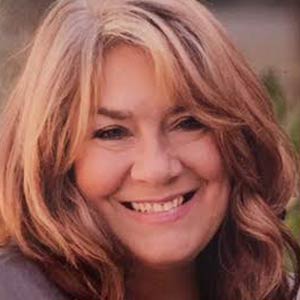 FEATURING KEYNOTE SPEAKER DR. ANABEL PELHAM, Ph.D.ADVANCING AGE FRIENDLY COMMUNITIES1:00 pm - Council on Aging of Central Oregon PresentsSpeaker - Dr. Anabel Pelham Ph.D. ProfessorFrom - Center for Age Friendly Excellence. (CAFÉ)What is an age-friendly city? How do you know if your city is working on becoming more age-friendly? Who started the age-friendly cities movement and why is it important for all generations? How can we begin the process in Central Oregon and join the international network? When is the best time to advance our communities and promote policies, programs and services that improve quality of life as we age and enhance respect, understanding and engagement of our diverse older adults? Join the discussion and help lead Central Oregon toward an age-friendly future.Duration: 45 mins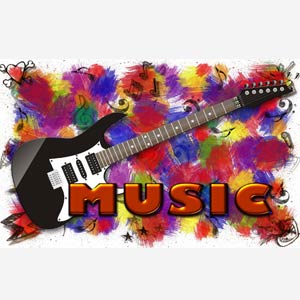 LIVE MUSIC SESSIONS WITH KEN JOHNSON2:00 PM - 5:00 PMDuration: 3 hoursCLASSROOM A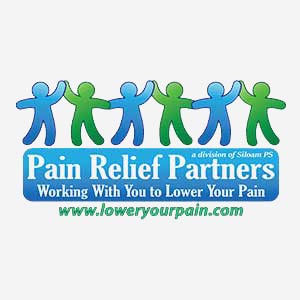 STEM CELL SEMINAR12:00 pm - Pain Relief Partners PresentsSpeaker - Stephanie Jones, RNCome join pain relief partners and learn more about Wharton’s Jelly Stem Cells, the future of medicine.Duration: 40 minsMEDICARE 1011:00 pm - Providence Health Assurance PresentsSpeaker - Don LaytonDescription - Medicare is often overwhelming and confusing. You'll find this Boomerama session to be informative and well worth your time. When we're done, you'll have a clear understanding of how Medicare works, what your options are and why Providence may or may not be the right choice for you. Come join us and bring a friend.Duration: 45 mins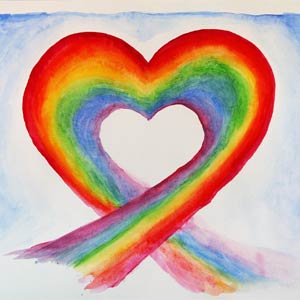 IT’S DIFFERENT “OUT” HERE: PROVIDING DIGNITY AFFIRMING CARE FOR ELDER LESBIANS, GAY, BISEXUAL AND TRANSGENDER OREGONIANS2:00 pmSpeaker - Melissa Adams MSW, LCSWDuration: 45 minsSTEM CELL SEMINAR3:00 pm - Pain Relief Partners PresentsSpeaker - Stephanie Jones, RNCome join pain relief partners and learn more about Wharton’s Jelly Stem Cells, the future of medicine.Duration: 40 mins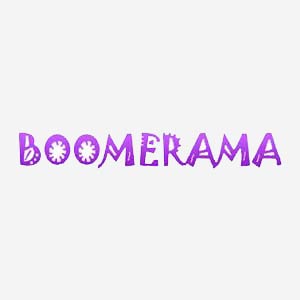 LIVING LOVE IS THE PURPOSE & SOLUTION - INSIDE AND OUT4:00 pmSpeaker - Matthew McCarthySometimes we resign to the grip of the past and the 'fact' that some relationships are a struggle. Of course, this doesn't feel good. We give up because we don't know the way or we have convinced ourselves we do while struggles continue. Come and explore how nurturing a state of love is the solution to all personal and worldly problems. A transformed life is a light for the world with many returns. You will be empowered with a very simple and reliable takeaway to totally transform your entire life - really. The con-artist inside may express doubt due to past attempts failing, or a belief that things are as good as they can get. I will show you otherwise. The possibilities are worth it - come hang out!.CLASSROOM B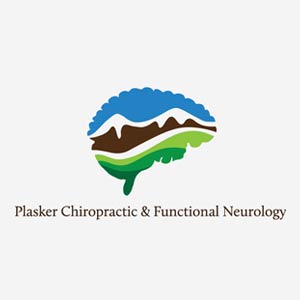 5 SECRETS TO 100 HEALTHY YEARS12:00 pm - Plasker Chiropractic & Functional Neurology PresentsSpeaker - Dr. Emily Plasker, D.C.It's never too late for Boomers to start living their ideal 100 Year Lifestyle. In this session, you will develop a vision for an extended life span, learn how to get natural pain relief, avoid prescription drug dependency and get 5 secrets to a highly functional life as you age.Duration: 45 mins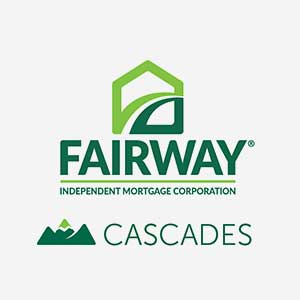 REVERSE MORTGAGE AS A FINANCIAL TOOL1:00 pm - Fairway Mortgage PresentsSpeaker - Martin StewartIs reverse mortgage right for you?Myths and ConfusionHow does it work?Improving retirement income with reverse mortgage.Duration: 40 mins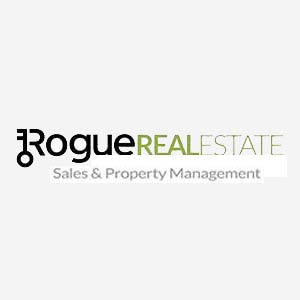 NEXT STAGE OF HOUSING2:00pm - Rogue Real Estate PresentsSpeaker - Peggi SchoningBetween 2010 and 2040 it is predicted that the nation’s 65 plus population will grow by roughly 90%. This ballooning number of seniors will impact many industries and especially real estate. There are new challenges and opportunities to explore.Duration: 30 mins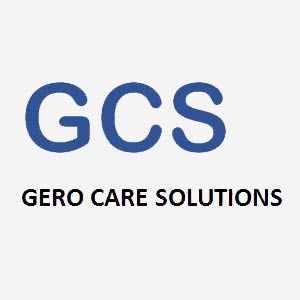 SUBSTANCE ABUSE IN OLDER ADULTS3:00pm - Gero Care Solutions PresentsSpeaker - Tim Malone, LCSWReceive up-to-date information on the dynamics of substance abuse among the 65+ population. What it looks like, how to tell if someone is using, what are the first steps to take to deal with the problem.Duration: 45 mins